ALLEGATO 3 (da redigersi su carta intestata della ditta)Alla  Dirigente Il/la sottoscritt_ 	nato/a a 	il 	codice fiscale 	nella qualità di Legale Rappresentante della Ditta  	con sede legale in 	CAP  	ViaPartita IVA  	Tel 	Fax 	e-mail  	in relazione al Vs invito Prot. n.     del 	, con la presente formalizza, ai sensi di quanto disposto dalla normativa vigente, la propria migliore offerta per la fornitura di servizi relativi all’organizzazione dei viaggi di istruzione richiesti, relativamente agli studenti della scuola secondaria di secondo gradoDICHIARAdi essere in regola con gli obblighi relativi al pagamento di imposte e delle tasse;di essere in regola con gli obblighi relativi al pagamento dei contributi assistenziali e previdenziali a favore dei lavoratori. A tal fine riporta quanto segue:Contratto collettivo applicatoDimensione Aziendale (numero dipendenti) INAIL cod. DittaPAT posizione assicurativa territoriale - SedeINPS Matricola aziendale	Sede competentedi non aver rilasciato false dichiarazioni circa il possesso dei requisiti richiesti per l’ammissione ad appalti pubblici;che, in casi di aggiudicazione, non intende subappaltare o concedere in cottimo parti dell’appalto, se non previa autorizzazione di codesta istituzione scolastica;di non trovarsi, con altri concorrenti alla gara, in una situazione di controllo di cui all’art. 2359 C.C.;che non vi saranno ulteriori oneri oltre quelli previsti dall’offerta presentata;di non richiedere alcun onere per i tardati pagamenti indipendenti dalla volontà di codesta Istituzione Scolastica;di accettare le condizioni di pagamento stabilite e riportate nel Bando. Il pagamento, comunque, potrà essere effettuato previa verifica di eventuali inadempienze di cui al citato Art. 48/bis del D.P.R. 29/9/1973, n 602;di assicurare la fornitura del servizio richiesto da codesta Istituzione Scolastica entro e non oltre il termine inderogabile indicato nel bando;di aver avuto modo di valutare tutte le circostanze che hanno portato alla determinazione del prezzo e delle condizioni contrattuali influenti sulla esecuzione delle opere in oggetto e che ha considerato lo stesso congruo e remunerativo.Allega alla presente:Offerta tecnico-economica contenente tutti i servizi offerti e i relativi costi, comprensivi di ogni onere ed IVA, con timbro della ditta e firma del legale rappresentante (allegati 5-6);Autorizzazione regionale all’esercizio dell’attività professionale delle agenzie di viaggio e turismo: Copia autentica dell’autorizzazione	Autodichiarazione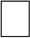 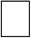 Iscrizione alla C.C.I.A.A:Copia autentica del certificato Autodichiarazione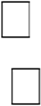 Dichiarazione Sostitutiva Cumulativa (Allegato 5)Copia documento di identità del legale rappresentante della Ditta offerente.Altra documentazione (specificare) 	,	/	/	TIMBRO E FIRMAdel Legale RappresentanteINFORMATIVA EX ART. 13 del Regolamento UE 2016/679 “GDPR” Ai sensi dell’art. 13 del GDPR, l’Istituto Istruzione Superiore Polo Commerciale Artistico Grafico Musicale e Coreutico “L. Bianciardi” (da ora anche “Istituto”), nella sua qualità di Titolare del trattamento dei dati personali, informa che i dati personali trasmessi saranno oggetto di trattamento da parte dell’Istituto con modalità elettroniche e su supporti cartacei, con logiche correlate strettamente alla partecipazione a procedure di gara indette dall’Istituto e all’iscrizione volontaria all’Albo Fornitori dell’Istituto. Il trattamento avverrà in modo da garantire la sicurezza e la riservatezza dei dati. Il conferimento è obbligatorio per le finalità sopra citate e per adempiere a specifiche norme di legge. L’informativa aggiornata e completa di tutte informazioni previste dalla normativa vigente relativa al trattamento, alla gestione, alla titolarità, alla responsabilità del trattamento e ai diritti di cui agli artt. 15, 16, 17, 18, 20 e 21 del GDPR è disponibile all’indirizzo http://bit.ly/polo_bianciardi_informativa_fornitori_GDPR Ho preso visione dell’Informativa Privacy
TIMBRO E FIRMAdel Legale Rappresentante